SAYI    :  50990011-              							                     TARİH :08/07/2019 KONU  :  TEKLİF VERMEYE DAVET                                                                                                 Tekliflerin verileceği son tarih :11/07/2019                                                                                                                                      Saat : 11:00'e kadarFİRMALARA       Ağız ve Diş Sağlığı Merkezi’mizin ihtiyacı olan aşağıda yazılı mal alımı 4734 sayılı kamu ihale kanununun 22-d maddesi gereğince piyasadan teklif alınması usulü ile satın alınacaktır. Belirtilen tarih ve saate kadar; teklif mektubunda adı geçen mal alımı işi için birim fiyatınızın KDV hariç kaç TL ye vereceğinizi rakam ve yazı ile belirterek proformanızı Ağız ve Diş Sağlığı Merkezi Satın alma (doğrudan temin) birimine göndermenizi veya fakslamanızı;       Rica ederim.                                                                                                                                     Dt.Seyfi  Barış EKŞİ                                                                                                                                                                                                 Baştabip                  Yukarıda cinsi ve miktarı yazılı malzemelerin TAMAMI KDV HARİÇ  (RAKAMLA)……..….………… TL (YAZI İLE) …………………….……………………………. TL. karşılığında vermeyi / yapmayı taahhüt ederim.GENEL ŞARTLAR:1-Teklifimizdeki sayı numaranın teklif zarfı üzerine mutlaka yazılması gereklidir. Satın alma servisi doğrudan temin birimine elden teslim edilecek veya (0376)  213 00 35     nolu  faks  no’suna  fakslanacak aslı posta ile idaremize gönderilebilir (Gönderilen mail(cankiriadsm.stnalma@saglik.gov.tr) ve  fakslardan sonra ( 0 376 ) 213  00 33   no’ lu  irtibat telefonundan tekliflerinizin ulaştığına dair mutlaka teyit alınız.)2-İstekliler tekliflerini(Tekliflerin verileceği son tarih  : 11/07/2019 - Saat : 11:00'a kadar ) KDV hariç rakam ve yazı ile bütün masrafları dahil olmak şartıyla vermelidirler.3-Son teklif verme saatinden sonra idareye teklif veren isteklilerin teklifleri değerlendirilmeye alınmayacaktır.4-Ödeme saymanlık ödeme durumuna göre en kısa sürede yapılacak.5-Şartlı teklifler ve Türk Lirası haricinde verilen fiyat teklifleri değerlendirilmeye alınmayacaktır.6-Nakliye, sigorta, resim-harç vb. giderler yükleniciye aittir.    …./07/2019 Sağlık Mem.C.ERBASAN    …./07/2019 İd.Mali Hiz.Müd.:T.DİNÇ1-İMZA KARTONLARI TEKNİK ŞARTNAMESİ1-Suni deri kaplı olmalıdır.2-Üst ve alt kapak köşeleri metal veya plastik köşelikli olmalıdır.3-Dıştan körüklü olmalıdır.4-Körükler cilt bezinden, ara yaprakları dosyalık kartondan mamül ciltli malzeme olmalıdır.5-Renk, isteğe göre siyah, kahverengi ve lacivert olmalıdır.6-20 yapraklı olmalıdır.7-Numune üzerinden değerlendirilecektir.2-CAT 6 KABLO TEKNİK ŞARTNAMESİ1-Orijinal kutusu/poşeti ile birlikte teslim edilecektir.2-Beyaz renkte olacaktır.3-Bakır oranı yüksek ve iletkenliği iyi olmalıdır.4-İç ve dış bileşenleri (iletken, yalıtkan maddeler) kırılma ve bozulmalara karşı dayanıklı olacaktır.5-En az iki yıl garantili olacaktır. Garanti üretici firma tarafından sağlanacaktır.6-Numune üzerinden değerlendirilecektir.3-ÇİFT YÖNLÜ BANT TEKNİK ŞARTNAMESİ1-En az 75 metre uzunlukta olmalıdır.2-Arası süngerli her türlü kağıt karton mukavva yapıştırmalarında kullanılmaya uygun güçlü yapıştırma özelliğine sahip ve beyaz renkte olacaktır.3-Numune üzerinden değerlendirilecektir.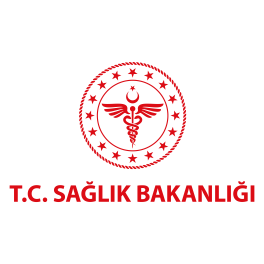 T.C. 
ÇANKIRI VALİLİĞİ
İL SAĞLIK MÜDÜRLÜĞÜ
Çankırı Ağız Ve Diş Sağlığı Merkezi (SATINALMA/DOĞRUDAN TEMİN)   S.NOMALZEME ADIMİK.BİRİMİBİRİMİB.FİY.TOPLAM1İMZA KARTONLARI10ADETADET2CAT KABLOLAR (305 METRE)2ADETADET3ÇİFT YÖNLÜ BANTLAR 1ADETADETKDV  HARİÇ TOPLAM  BEDELKDV  HARİÇ TOPLAM  BEDELKDV  HARİÇ TOPLAM  BEDELTeslimat Süresi     :………………….. KDV Oranı           :…………………..  TARİH   FİRMA KAŞE      ADI SOYADI   İMZA